FK Rudíkov - Radešínská Svratka (SO- 01.04.2023 – 15:30) (2022610A3B1603)Výsledek (4:1 ) (Poločas 2:1))Díváků: 90Rozhodčí:R 	65050739 - Sýkora TomášAR1 	03080816 - Svoboda MarekAR2 	74070605 - Svoboda VladimírDFA:	Hráči Rudíkov – zahajovací sestava: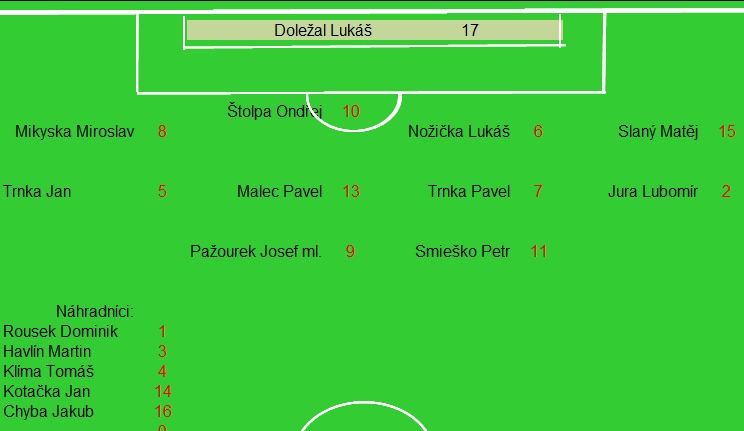 Rudíkov (věkový průměr: 27,5/26,6)Soupeř (věkový průměr: 23,8/23,5)Rudíkov - sestava:Doležal LukášJura Lubomír (46. Kotačka Jan), Trnka Jan (33. branka na 2:1), Nožička Lukáš (K), Trnka Pavel (23. branka na 1:1, 90. Chyba Jakub), Mikyska Miroslav, Pažourek Josef, Smieško Petr, Štolpa Ondřej, Malec Pavel (90. branka na 4:1), Slaný Matěj (46. Havlín Martin 87. branka na 3:1)Soupeř - sestava:Sklenář VojtěchBŠacl Michal (53. Kříž Milan), Janů Jiří, Blaha Martin (85.  Rous Tomáš), Hudák Vít (63. Kříž Martin), Skryja Vít, Lhoták Pavel (19. branka na 0:1), Starý Zdeněk (K), Drdla Martin (21. ŽK), Pulkrábek Martin, Novotný DominikKOMENTÁŘ:První poločasHosté Hosté vstoupili do utkání velmi aktivně a už v 2. minutě vyzkoušeli domácího brankáře střelou z hranice velkého vápna – Doležal si však poradil. Ve 13. minutě se osmělili i domácí, na pravé straně dostal přihrávku Smieško, zatáhl míč do vápna a jeho střela/přihrávka skončila mimo bránu. V 17. minutě vymysleli domácí velmi pohlednou a kombinační akci, na levé straně dostal přihrávku Jura, zaběhl s míčem k brankové čáře a poslal centr na vzdálenější tyč, tam Trnka J. hlavičkou „trkl“ míč Trnkovi P. a ten z hranice penalty zakončil, brankář Sklenář reflexivně vyrazil míč na rohový kop. Po rohu se k míči dostal kapitán domácích Nožička a z pravé strany poslal střílený centr, na který nikdo z domácích nereagoval. V 19. minutě podnikli hosté jeden ze svých rychlých útoků, poslali středem centr za obranu, tam si naběhl rychlý Lhoták a šel sám na brankáře Doležala a podél něho poslal přesně umístěný míč do sítě k tyči a hosté se ujali vedení. Hosté se však neradovali dlouho, přišla 23. minuta a rychlý útok domácích. Centr na levou stranu, kde byl Trnka J., zatáhl míč k brankové čáře a centr před bránu, kde byl jeho brácha a Trnka P. dává srovnávací gól. Domácí ožili a ve 25. minutě poslal Trnka P. „českou uličkou“ míč na Pažourka, který zaběhl za stopery hostů a šanci zakončil střelou z velké vzdálenosti a navíc poslal míč do míst, kde byl brankář hostů. Ve 27. minutě přišel od domácích další dlouhý centr, tentokrát na pravou stranu na Smieška a prudký centr hostující obránce srazil na roh. Ve 30. minutě se hosté oklepali a ukázali divákům to, co umí nejlépe a to je využívat jejich rychlé útočníky. Od hostů „česká ulička“ středem a Lhoták šel sám na Doležala, tentokrát si ho Doležal pohlídal a jeho střelu opět mířící k tyči vyrazil na roh. Jak je to již obehrané – nedáš/dostaneš. Ve 33. minutě domácí Mikyska vhodil aut Malcovi, ten poslal míč Pažourkovi a ten bez otálení posunul Trnkovi J. a ten „zavřel oči“ a vystřelil, míč rozvlnil síť a domácí otočili vývoj zápasu. V 34. minutě to byl další rychlý útok hostů a kdo jiný než Lhoták šel středem na brankáře Doležala, ale než stačil zakončit, tak zasáhl stoper Štolpa a míč srazil na rohový kop. Hosté v tomto úseku hry dominovali a přicházely další šance. V 36. minutě z dobré pozice pálil Janů, ale výborný Doležal míč vyrazil na roh. V 37. další průnik hostů středem a sám na Doležala šel Hudák, ale Doležal se nenechal zaskočit, vyběhl proti němu a míč mu sebral, aniž by Hudák zakončil. Ve 43. minutě hostující výpad po levé straně, Hudák poslal centr do vápna, domácí brankář Doležal míč konečky prstů zvedl a ten skončil u Pulkrábka a ten jej poslal v dobré pozici vysoko nad bránu. V 44. minutě si domácí poslali několik rychlých přihrávek a pak kolmice na Trnku J. (hostující lavička se hodně rozčilovala, viděli tam ofsajd, já to z mé pozice posoudit nemohl, bylo to dost hraniční), který šel sám na brankáře hostů a zakončil to střelou mimo bránu. Do kabin se tak šlo za stavu 2:1 pro domácí a hosté mohli litovat těch neproměněných šancí.Druhý poločasV druhém poločase jako první vystrčili růžky hosté, střelu ze střední vzdálenosti Doležal vyrazil nad břevno. V 65. minutě vymyslel geniální přihrávku Pažourek na Havlína a ten šel od poloviny hřiště na brankáře Sklenáře, než však akci Havlín zakončil, tak se rychle vrátil hostující stoper a vše vyřešil odkopnutím míče na roh. V 73. minutě Malec poslal centr na levou stranu Trnkovi J., ten doběhl s míčem až k brankové čáře a poslal přihrávku Pažourkovi na penaltový puntík, Pažourek ve více než 100% šanci přestřelil téměř prázdnou bránu. V 75. minutě dostal Pažourek přihrávku a šel na brankáře Sklenáře, tentokrát místo střely volil „zasekávačku“, ale to se už vrátili stopeři a na zakončení již nebyl prostor. V 80. minutě to vyzkoušeli opět hosté a to střelou z cca 30 metrů, Doležal byl opět pozorný a míč vyrazil na roh. V 84. minutě utekl po pravé straně domácí Smieško a poslal centr před bránu, míč propadl mezi rukama brankáři Sklenářovi, dobíhající Havlín na míč již nedosáhl. V 87. minutě přišla nejpohlednější akce zápasu, Trnka J. dostal přihrávku na levé straně, přešel přes protihráče, a dal přihrávku Pažourkovi, který byl už ve 100% šanci, ale posunul míč „pod sebe“ ještě na Havlína a ten poslal míč krásně k tyči do sítě (spojila se hlava s nohou a byl z toho gól). Konečné slovo domácích přišlo v 90. minutě, Trnka P. zahrál rohový kop, na míč si naběhl Malec a hlavou jej poslal do sítě a stanovil tak konečný účet utkání. Pro hosty to byl, za předvedenou hru, až moc krutý výsledek. Domácí si napravili reputaci po porážce v Hamrech.Ohlasy k zápasuFK RudíkovTrenér Trnka Lukáš: „V utkání jsme se dostali několikrát pod tlak, ale většinu šancí, které soupeř měl, jsme dokázali vyřešit. Oproti minulému týdnu jsme byli produktivní a tak můžeme slavit výhru.“FK TJ Radešínská SvratkaMartin Mužátko (trenér): „Za dnešní ztrátu si můžeme sami. Po úvodní brance jsme nechal domácí dát dva góly po našich chybách. Zápas se lámal na konci prvního poločasu, kdy jsme si vytvořili několik velkých šancí, ale pohořeli jsme v koncovce. Domácí po pauze zpevnili obranu, ale i tak jsme měli dost šancí na to, abychom z tlaku alespoň vyrovnali. To se nepovedlo a domácí nás v závěru ještě dvakrát potrestali. Zdá se, že momentálně jsme největším soupeřem sami sobě. Snad se někdo z kluků uzdraví a dokážeme vybojovat tři body s nebezpečným Bohdalovem.“https://fotbalunas.cz/zapas/422303/Rudíkov bere tři bodyBranky	23. P. Trnka , 33. J. Trnka , 87. M. Havlín , 90. P. Malec - 19. P. Lhoták Domácí potvrdili formu na svém hřišti a poradili si s Radešínskou Svratkou.Domácí po půli vedliPrvní střelu si na své konto připsal Šacl, ale jeho dělovku Doležal zkrotil. Poté zahrozili domácí, ale Smieško mířil vedle a další střelu k tyči Sklenář vytáhl na rohový kop. V 19. minutě si za obranu naběhl Lhoták a i přes zákrok domácího brankáře skončil míč v síti – 0:1. Hosté o vedení trestuhodně po čtyřech minutách přišli, když nedůrazu v zadních řadách využil Pavel Trnka, na jehož střelu k tyči Sklenář nedosáhl – 1:1. Domácí mohl poslat do vedení Pažourek, ale trefil jen brankáře hostů. Na druhé straně vytáhl Doležal parádní zákrok proti Lhotákovi. Ve 33. minutě už se domácí po pěkné kombinaci do otevřené obrany radovali díky Janu Trnkovi – 2:1. Závěr prvního poločasu patřil hostům, ale ti své šance zahazovali. Skákavou střelu Janů Doležal se štěstím vytěsnil. Hudák si v sólu počínal zle a vůbec nezakončil. Skórovat mohl i Pulkrábek, ale na zadní tyči po Hudákově centru vysoko přestřelil.Domácí si vedení pohlídaliDomácí o přestávce dvakrát vystřídali a přeskupili řady, což jejich hře pomohlo a jejich defenziva byla pevnější než v prvním poločase. Hosté drželi míč na svých kopačkách a měli velký tlak, který Rudíkov přerušoval ojedinělými protiútoky. V 56. minutě po přímém volném kopu domácí odklidili s vypětím všech sil míč do bezpečí. Chvíli na to vytáhl Doležal Pulkrábkovu ránu nad bránu. Brankou neskončila ani Skryjova rána, která těsně minula domácí bránu. V 67. minutě mohl srovnat Milan Kříž, ale jeho střelu z blízka domácí gólman kryl. Domácí mohl po akci do otevřené obrany uklidnit Pažourek, ale z malého vápna přestřelil bránu. Poté se pokusil srovnat Pulkrábek, ale jeho střelu vyrazil Doležal a po další akci hlavičkoval nad bránu. Domácí uklidnil v 87. minutě Havlín, kterému chytře přihrál Pažourek – 3:1. Konečnou podobu výsledku dal po rohovém kopu Malec – 4:1.Ohlasy k zápasuFK TJ Radešínská SvratkaMartin Mužátko (trenér): Za dnešní ztrátu si můžeme sami. Po úvodní brance jsme nechal domácí dát dva góly po našich chybách. Zápas se lámal na konci prvního poločasu, kdy jsme si vytvořili několik velkých šancí, ale pohořeli jsme v koncovce. Domácí po pauze zpevnili obranu, ale i tak jsme měli dost šancí na to, abychom z tlaku alespoň vyrovnali. To se nepovedlo a domácí nás v závěru ještě dvakrát potrestali. Zdá se, že momentálně jsme největším soupeřem sami sobě. Snad se někdo z kluků uzdraví a dokážeme vybojovat tři body s nebezpečným Bohdalovem.Autor: Martin Mužátko 